 Great Gaddesden C of E (VA) Primary School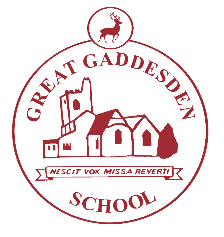 Headteacher : Mrs S.M.Wickens				            	                             Great Gaddesden C of E Primary School  Church Meadow, 											            Great Gaddesden           Email: admin@greatgaddesden.herts.sch.uk                                                                        HP1 3BT                                                                             Website: www.greatgaddesden.herts.sch.uk	                                                               	         Herts   Tel:  01442 255734         						            	                        	                          July 2020Dear Year 5 & 6,Welcome to the weekly class letter, I hope you are all well.Summer term 2nd half WEEK 7: week beginning 13.7.20This week I would like you to work through the following:Please do not hesitate to contact us if you have any queries/questions about the content of this letter.Yours sincerely,Mrs Lilley English & MathsEach day follow the BBC Bitesize learning task. There is a short video clip and activities each day. Read each day for at least 20 minutes (it could be a book from the reading challenge) Year 5 English & maths timetable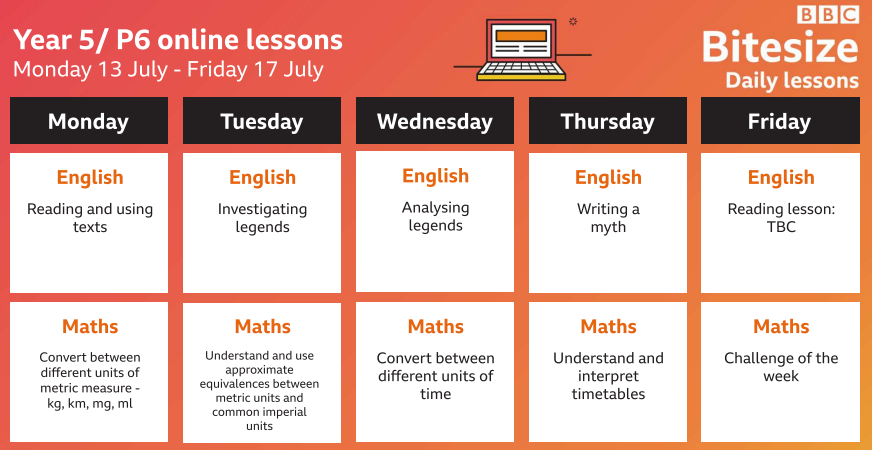 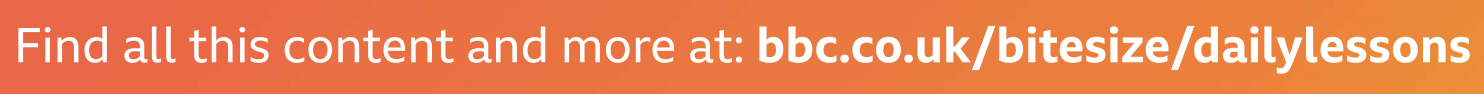 RELO: Learn about the life of Guru NanakRead through the Power Point and create a time line of the life of Guru NanakPEComplete a daily Joe Wicks workouthttps://www.youtube.com/watch?v=lEWcBIvqjDkFrenchSign up to Duolingo.com, this is free of charge and challenges you to fun, daily activities.HistoryEach week, Radio 4 will be releasing a 15 minute history lesson. You can listen live at 9:30 each Monday or catch up on BBC Sounds.https://www.bbc.co.uk/programmes/m000hmmf/episodes/guide